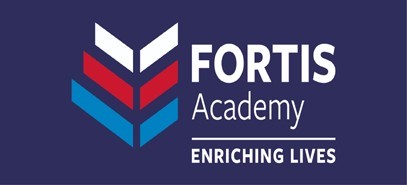 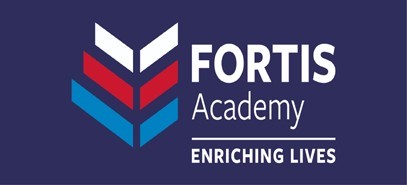 Accessibility Plan School Name Fortis Academy Dates: From 1/2024	To Dates: From 1/2024	To 1/2027(3years – to be reviewed annually) Outcomes for groups of children and young people Accessibility Planning Code C- Curriculum E- Environment I- Information Actions Actions Evidence Dates (from and to) Outcomes for groups of children and young people Accessibility Planning Code C- Curriculum E- Environment I- Information What/How Lead Resources Evidence Dates (from and to) To improve the progress and participation for students with cognition and learning needs Curriculum information To monitor and embed the effectiveness of Fresh Start – measure impact. SENCO Development of data tracking system Time for data to be analysed - Time for QA Annual audit scores, termly reading and comprehension age measures (data). Students grades/levels of progress/attainment data. - Evidence of universal and SEND provision in lesson planning ad lesson observations/learning walks/work scrutiny. - Progress of students who On-going until January2027 On-going until January2027On-going until January 2027To improve the progress and participation for students with cognition and learning needs Curriculum information To develop and introduce a whole staff CPD training programme for universal and SEND provision. SENCO PSS hours for CPD Time to plan and deliver to all staff through rolling programme of CPD Annual audit scores, termly reading and comprehension age measures (data). Students grades/levels of progress/attainment data. - Evidence of universal and SEND provision in lesson planning ad lesson observations/learning walks/work scrutiny. - Progress of students who On-going until January2027 On-going until January2027On-going until January 2027To improve the progress and participation for students with cognition and learning needs Curriculum information Annual audit scores, termly reading and comprehension age measures (data). Students grades/levels of progress/attainment data. - Evidence of universal and SEND provision in lesson planning ad lesson observations/learning walks/work scrutiny. - Progress of students who On-going until January2027 On-going until January2027On-going until January 2027Introduce numeracy SENCO - Appropriate access the specialised based intervention, monitor and embed effectiveness. teaching resources - Timetabling as required maths intervention programme. By March 2024 (On- going until January 2027) To improve the progress and participation for students with communication and interaction needs Curriculum Environment Information To provide more structured intervention for students with social interaction needs. TA’s PSS support -Appropriate resources -Time to run intervention group -PSS support -Identified student’s attendance at social interaction group, reduced incidents of negative peer interaction. Successful integration of year 6 students into secondary school – parent and student feedback at parents evening, records of conversations. - Evidence of planning for students with Communication and interaction needs in lesson planning, observations/learning walks/work scrutiny. On-going until January 2027Now and ongoing until January2027To improve the progress and participation for students with communication and interaction needs Curriculum Environment Information Develop links with SLCN team to help support provision for pupils with SEND. TA’s SENCo -Time to liaise with relevant external agencies -Identified student’s attendance at social interaction group, reduced incidents of negative peer interaction. Successful integration of year 6 students into secondary school – parent and student feedback at parents evening, records of conversations. - Evidence of planning for students with Communication and interaction needs in lesson planning, observations/learning walks/work scrutiny. On-going until January 2027Now and ongoing until January2027To improve the progress and participation for students with communication and interaction needs Curriculum Environment Information Identify training needs of 	SEND 	staff (Qualification for ASD/SLCN). SENCO - Identify relevant qualification - Cost of qualification/cour se -Identified student’s attendance at social interaction group, reduced incidents of negative peer interaction. Successful integration of year 6 students into secondary school – parent and student feedback at parents evening, records of conversations. - Evidence of planning for students with Communication and interaction needs in lesson planning, observations/learning walks/work scrutiny. On-going until January 2027Now and ongoing until January2027To improve the progress and participation for students with social, emotional and mental health needs Information Audit current practice and provision in regard to SEMH and develop an action plan. SENCO -Time to audit SEMH provision Student grades/levels/attainment data Identified students attendance at identified intervention Reduced incidents of behaviour which negatively impacts learning, as recorded on go 4 schoolsBy March 2024 By June 2024 To improve the progress and participation for students with social, emotional and mental health needs Information Identify appropriate SEMH support programme (Friends for life or equivalent). Identify members of staff Funding for training Release time to complete training Student grades/levels/attainment data Identified students attendance at identified intervention Reduced incidents of behaviour which negatively impacts learning, as recorded on go 4 schoolsBy March 2024 By June 2024 To improve the progress and participation for students with social, emotional and mental health needs Information Student grades/levels/attainment data Identified students attendance at identified intervention Reduced incidents of behaviour which negatively impacts learning, as recorded on go 4 schoolsBy March 2024 By June 2024 To improve the progress and participation for students with sensory/physical needs Environment Annually update markings (yellow) for both internal and external steps and edging. Site Manager - Budget costs Evidence of physical changes to be noted within corridors and classrooms. Evidence from contractors. Meeting notes/agenda for developmental plans for sixth-from/leisure centre. By June 2024 To improve the progress and participation for students with sensory/physical needs Environment Continue ongoing replacement of bulbs with LED lights in corridors and classrooms. Site Manager - Budget costs Evidence of physical changes to be noted within corridors and classrooms. Evidence from contractors. Meeting notes/agenda for developmental plans for sixth-from/leisure centre. By June 2024 To improve the progress and participation for students with sensory/physical needs Environment To discuss whether to consider the development of improved personal care facilities. Site Manager SENCO - Budget costs - Development plans of sixth form or Leisure Centre Evidence of physical changes to be noted within corridors and classrooms. Evidence from contractors. Meeting notes/agenda for developmental plans for sixth-from/leisure centre. By June 2024 Environment Ensure Personal SENCO - Specialised - Individualised plans for By To improve access for pupils with SEND Emergency Evacuation Procedures are in place for all relevant young people. VI and HI Team plans developed for HI and VI pupils -Time to complete plans pupils to leave the school building in an emergency. March 2024 Environment To establish links with SENCO - 	Time with - Evidence of meeting By March site staff when new Site Site manger notes/discussions. 2024  signage and building Manager - 	Time with improvements are leadership team - being considered. Budget costings Communication Develop job SENCO, - 	Time to - 	Evidence of PM On-going Environment descriptions, PM and Assistant develop and targets until 2027 Information use of TA standards to Head complete JD, PM - 	Evidence of QA - improve access for all. Pastoral and training. Evidence of learning walks - 	Time to - 	JD/duties to be complete learning walks, observations and produced Communication Reconsider deployment SENCO - Time to - 	Provision map On-going Environment of TAs in classroom complete - 	Individual until 2027Information and to lead on timetabling - timetables - Positive interventions. Training needs progress sand assessment TA’s leading interventions data of pupils with SEND. 